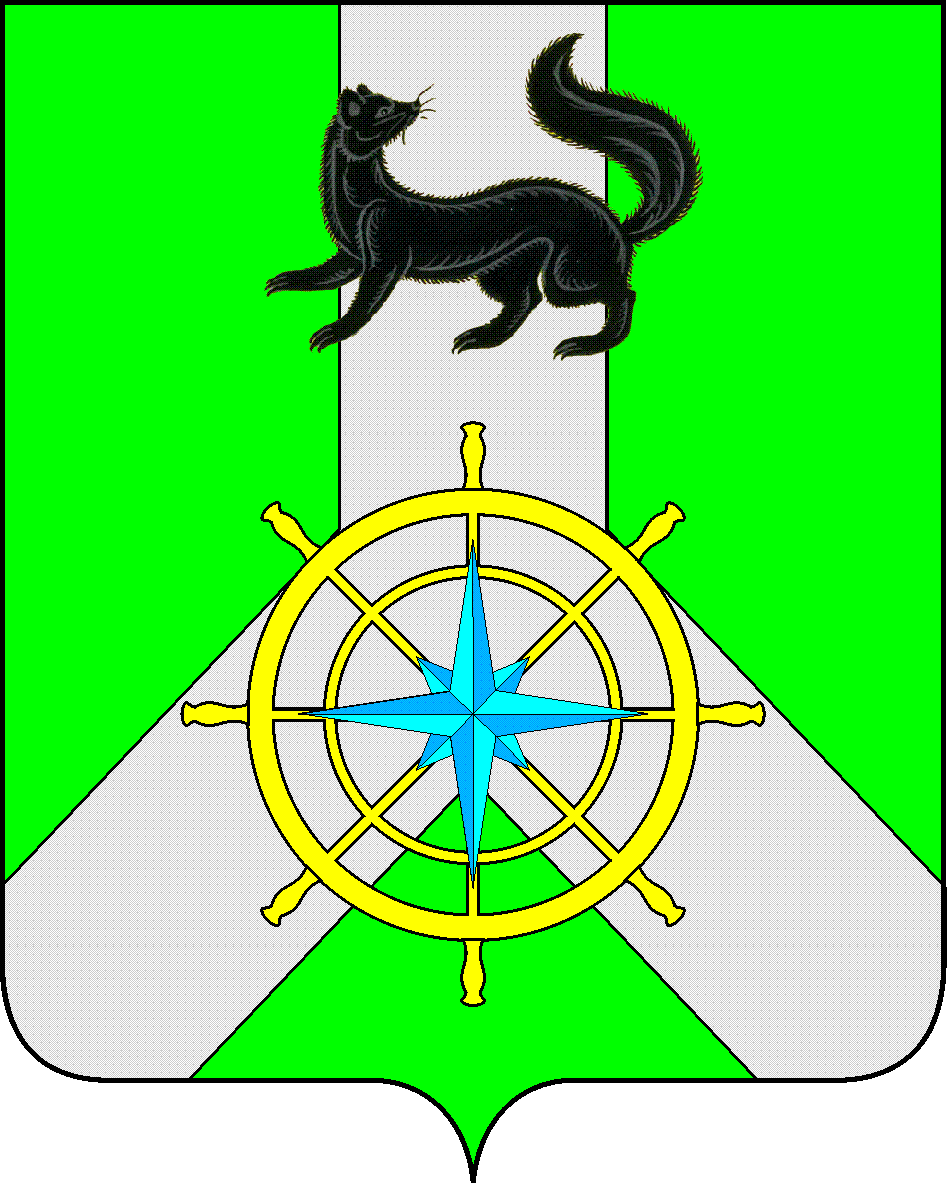 Р О С С И Й С К А Я   Ф Е Д Е Р А Ц И ЯИ Р К У Т С К А Я   О Б Л А С Т ЬК И Р Е Н С К И Й   М У Н И Ц И П А Л Ь Н Ы Й   Р А Й О НА Д М И Н И С Т Р А Ц И Я П О С Т А Н О В Л Е Н И ЕВ целях обеспечения и проведения мероприятий по эвакуации населения, материальных и культурных ценностей в безопасные районы на территории Киренского муниципального района, в соответствии с  Федеральным законом от 21.12.1994г. № 68-ФЗ «О защите населения и территорий от чрезвычайных ситуаций природного и техногенного характера», постановлением Правительства Российской Федерации от 22.06.2004 № 303 «О порядке эвакуации населения, материальных и культурных ценностей в безопасные районы», ПОСТАНОВЛЯЮ:Утвердить: Положение об эвакуационной комиссии Киренского муниципального района (приложение № 1).Состав эвакуационной комиссии Киренского муниципального района (приложение № 2).Разместить данное постановление на официальном сайте администрации    Киренского муниципального района.Признать утратившим силу Постановление мэра Киренского муниципального района от 03.02.2014 года № 83 «О проведении мероприятий по предупреждению чрезвычайных ситуаций, связанных с паводками в 2014 году на территории Киренского района».4.         Контроль за исполнением данного постановления  оставляю за собой.5.         Постановление вступает в законную силу со дня его подписания.Мэр района                                                                                           К.В. СвистелинСогласовано:Первый заместитель мэраКиренского муниципального района                                                        А.В. ВициамовСектор по правовым вопросам и муниципальным услугам администрации Киренского муниципального района                                                                             Подготовил:Заведующий отделом ГОЧС, ЕДДС администрации Киренского муниципального районаЗалуцкий Евгений Витальевич, тел. 4-30-87Лист рассылкиОтдел ГОЧС, МП администрации Киренского муниципального районаПриложение № 1Утвержден Постановлением мэра Киренского муниципального района от 18.12.2014 года № 1366ПОЛОЖЕНИЕ об эвакуационной комиссии Киренского муниципального района                                                                1.Общие положения1.1. Настоящее Положение определяет порядок создания и основные задачи эвакуационной комиссии Киренского муниципального района в мирное время.1.2. Эвакуационная комиссия создается решением мэра Киренского муниципального района для непосредственной подготовки, планирования и проведения мероприятий по подготовке к эвакуации населения, материальных и культурных ценностей в безопасные районы.1.3. Общее руководство деятельностью эвакуационной комиссии осуществляет мэр Киренского муниципального района. Непосредственное руководство эвакуационной комиссией возлагается на заместителя мэра Киренского муниципального района.1.4. В состав эвакуационной комиссии назначаются лица руководящего состава администрации Киренского муниципального района, транспортных органов, органов общего и профессионального образования, социального обеспечения, здравоохранения, внутренних дел, связи.1.5. Эвакуационная комиссия в практической деятельности руководствуется Федеральным законом от от 21.12.1994г. № 68-ФЗ «О защите населения и территорий от чрезвычайных ситуаций природного и техногенного характера», постановлением Правительства Российской Федерации от 22.06.2004 № 303 «О порядке эвакуации населения, материальных и культурных ценностей в безопасные районы».1.6. Председатель эвакуационной комиссии несет персональную ответственность за выполнение возложенных на комиссию задач.1.7. Работа эвакуационной комиссии осуществляется по годовым планам работы. Планы работы эвакуационной комиссии утверждаются Постановлением мэра Киренского муниципального района.1.8. Эвакуационная комиссия Киренского муниципального района осуществляет практическое руководство эвакоорганами – эвакокомиссиями муниципальных образований, пунктов временного размещения населения, эвакокомиссиями созданными в организациях, учреждениях Киренского района, привлекаемых к проведению эвакуации населения, материальных и культурных ценностей в безопасные районы. 2. Задачи эвакуационной комиссии2.1. Задачами эвакуационной комиссии являются:- разработка плана эвакуации, размещения и всестороннего обеспечения эвакуируемого населения в безопасных районах;- определение количества и выбор места дислокации пунктов временного размещения населения (далее - ПВР), пунктов посадки и высадки со всех видов транспорта, а также маршрутов эвакуации пешим порядком;- организация проверок готовности ПВР;- периодическое проведение заседаний, на которых рассматриваются и анализируются планы эвакуации и размещения эваконаселения в безопасные районы, а также результаты проверок состояния ПВР;- участие в учениях по вопросам гражданской обороны (далее - ГО) с целью проверки реальности разрабатываемых планов и приобретения практических навыков по организации проведения эвакуационных мероприятий;- разработка и учет эвакуационных документов.2.2. Задачами эвакуационной комиссии с получением распоряжения о проведении эвакуации являются:- постоянное поддержание связи с ПВР и транспортными службами, контроль за ходом оповещения населения и подачей транспорта на ПВР;- контроль за выполнением разработанных и уточненных по конкретным условиям обстановки планов приема, размещения и обеспечения населения;- организация регулирования движения и поддержания порядка в ходе эвакуационных мероприятий;- информирование эвакуационной комиссии области о количестве эвакуируемого населения;- сбор и обобщение данных о ходе эвакуации.3. Права эвакуационной комиссииЭвакуационная комиссия имеет право:3.1. В пределах своей компетенции принимать решения, обязательные для выполнения предприятиями, учреждениями и организациями на территории Киренского муниципального района, связанные с планированием и всесторонней подготовкой к проведению эвакуационных мероприятий. Решение комиссии оформляется в виде протокола заседания комиссии, который подписывается председателем эвакуационной комиссии.3.2. Осуществлять контроль за деятельностью подчиненных эвакокомиссий муниципальных образований Киренского района по вопросам организации планирования и подготовки к проведению эвакуационных мероприятий.3.3. Осуществлять контроль за подготовкой и готовностью ПВР, а также личного состава администраций указанных объектов к выполнению задач по предназначению.3.4. Проводить проверки по организации планирования и подготовки к проведению эвакуационных мероприятий в предприятиях, организациях, учреждениях и объектах экономики, расположенных на территории Киренского района.4. Состав эвакуационной комиссии4.1. В состав эвакуационной комиссии входят:- руководство эвакуационной комиссией;- группа оповещения и связи;- группа учета эваконаселения;- группа транспортного обеспечения;- группа охраны общественного порядка;- группа первоочередного обеспечения эвакомероприятий.5. Функциональные обязанности председателя и членов эвакуационной комиссииФункциональные обязанности председателя эвакуационной комиссии1. Председатель районной эвакуационной комиссии подчиняется мэру Киренского муниципального района и отвечает за планирование, организацию и проведение эвакуации населения Киренского района, размещение эвакуируемого населения в безопасные районы, его всестороннее жизнеобеспечение, а также подготовку безопасных районов для хранения материальных и культурных ценностей. Решения Председателя районной эвакуационной комиссии являются обязательными для исполнения всеми членами комиссии, эвакоорганов Киренского района.2. Председатель эвакуационной комиссии:2.1.  - организует разработку и корректировку планирующих документов по организации проведения и обеспечения эвакуационных мероприятий на территории Киренского муниципального района, подготовки безопасных мест размещения эвакуированного населения и его жизнеобеспечения, хранения материальных и культурных ценностей;- руководит работой и осуществляет контроль за разработкой и корректировкой планирующих документов по организации проведения, обеспечения эвакуационных мероприятий эвакоорганами, проводит проверки готовности к выполнению эвакуационных мероприятий;- периодически проводит проверку оповещения и сбора членов эвакокомиссии Киренского района по сигналам гражданской обороны;- проводит заседания эвакокомиссии по вопросам планирования, проведения и всестороннего обеспечения эвакуационных мероприятий, подготовки безопасных районов к приему и размещению эвакуируемого населения, материальных и культурных ценностей;- анализирует состояние планирования эвакуационных мероприятий и готовит предложения мэру Киренского муниципального района по их совершенствованию.2.2. С получением распоряжения на проведение эвакуации:- руководит работой по уточнению и корректировке плана эвакуации населения, материальных и культурных ценностей в безопасные районы в соответствии с реально сложившейся обстановкой;- организует:1) работу комиссии;2) управление эвакуационными мероприятиями на территории Киренского муниципального района;3) постоянное поддержание связи с подчиненными, взаимодействующими эвакоорганами и транспортными организациями;4) контроль за ходом оповещения населения и подачей транспортных средств на пункты временного размещения населения;5) взаимодействие с районными организациями и учреждениями по вопросам организации проведения и обеспечения эвакуационных мероприятий;- осуществляет контроль за:1) выполнением разработанного и уточненного по конкретным условиям обстановки плана эвакуации населения, материальных и культурных ценностей;2) работой подчиненных эвакуационных органов по приему и размещению населения, материальных и культурных ценностей и отправкой их в безопасные районы;3) готовит доклад мэру Киренского муниципального района о ходе приема и размещения населения, материальных и культурных ценностей;4) организует работу по оказанию помощи органам местного самоуправления в решении вопросов первоочередного жизнеобеспечения прибывшего эвакуированного населения, размещения и обеспечения сохранности материальных и культурных ценностей.Функциональные обязанности заместителя председателя эвакуационной комиссии1. Заместитель председателя эвакуационной комиссии подчиняется председателю комиссии и является прямым начальником для всего личного состава комиссии. Его указания и распоряжения являются обязательными для выполнения всеми членами эвакуационной комиссии. Он работает под руководством председателя эвакуационной комиссии, а в его отсутствие выполняет в полном объеме его функциональные обязанности.2. Заместитель председателя эвакуационной комиссии:2.1. - принимает участие в разработке и корректировке плана приема и размещения населения, материальных и культурных ценностей и планирующих документов эвакуационной комиссии;- осуществляет контроль за разработкой планирующих документов по вопросам приема и размещения населения, материальных и культурных ценностей в безопасных районах, первоочередного жизнеобеспечения эваконаселения, подготовкой подчиненных эвакуационных органов к выполнению задач по предназначению, обеспечением проведения эвакуационных мероприятий;- организует проверки в организациях и учреждениях Киренского муниципального района по вопросам планирования эвакоприемных мероприятий, приема, размещения и первоочередного жизнеобеспечения эваконаселения, обеспечения проведения эвакоприемных мероприятий, подготовки администраций эвакоорганов к работе по предназначению и оказывает им методическую помощь.2.2. С получением распоряжения на проведение эвакуации:- с получением сигнала "Объявлен сбор" по телефону или от нарочного прибывает на пункт управления мэра Киренского муниципального района. О своем прибытии докладывает председателю комиссии, получает от него указания на выполнение эвакомероприятий;- совместно с руководителями групп проводит уточнение и корректировку плана приема и размещения населения, материальных и культурных ценностей в безопасные районы в соответствии с реально сложившейся обстановкой;- организует работу групп комиссии;осуществляет контроль за:- организацией оповещения эвакоорганов и населения о начале эвакуации;- развертыванием ПВР;- установлением связи и взаимодействия между органами местного самоуправления Киренского района, администрациями ПВР;- прибытием транспортных средств на ПВР;- организацией регулирования движения и поддержания общественного порядка в ходе проведения эвакомероприятий;- сбором и обобщением данных о ходе эвакуации, размещения и обеспечения населения в безопасных районах;- организацией информирования ПВР о количестве вывозимого (выводимого) населения по времени и видам транспорта;- ходом приема и размещения населения на ПВР;- обеспечивает своевременную подготовку итоговых данных по вопросам приема, размещения и всестороннего обеспечения эвакуированного населения в безопасных районах;- контролирует работу эвакоорганов по оказанию помощи органам местного самоуправления в решении вопросов первоочередного жизнеобеспечения прибывшего эвакуированного населения.Функциональные обязанности секретаря эвакуационной комиссии1. Секретарь эвакуационной комиссии подчиняется председателю комиссии и его заместителю и работает под их руководством.2. Секретарь эвакуационной комиссии:2.1. - принимает участие в разработке и корректировке плана эвакуации, материальных и культурных ценностей и планирующих документов эвакокомиссии;- отвечает за укомплектованность комиссии личным составом, распределением обязанностей между руководителями групп и их готовностью к работе по предназначению;- организует и осуществляет контроль за разработкой плана эвакуации в администрации, организациях и учреждениях Киренского муниципального района;- осуществляет контроль за подготовкой эвакоорганов к выполнению задач по эвакуации, размещению населения и всестороннему его обеспечению в безопасных районах;- готовит годовые планы работы и проекты решений эвакуационной комиссии и своевременно представляет их на утверждение;- осуществляет сбор членов комиссии на заседания;- ведет протоколы заседаний;- уточняет списки членов комиссии и при необходимости вносит изменения в ее состав;- доводит принятые на заседаниях комиссии решения до исполнителей и контролирует их выполнение;- проводит проверки предприятий, организаций и учреждений по вопросам планирования эвакуационных мероприятий, размещения и обеспечения эваконаселения, подготовки администраций эвакоорганов к работе по предназначению, их укомплектованности и оказывает им методическую помощь;- строго соблюдает и выполняет установленные правила работы, хранения и обращения с секретными и служебными документами, требования, обеспечивающие режим секретности.2.2. С получением распоряжения на проведение эвакуации:- с получением сигнала "Объявлен сбор" по телефону или от нарочного прибывает на пункт управления мэра Киренского муниципального района, получает документы плана эвакуации. О прибытии докладывает председателю комиссии, получает от него указания на выполнение эвакомероприятий;- контролирует ход оповещения и прибытия членов эвакокомиссии;- осуществляет контроль за приведением объектовых эвакуационных органов в готовность к выполнению задач по предназначению;- организует взаимодействие органов управления;- участвует в уточнении плана эвакуации в соответствии с реально сложившейся обстановкой;- организует работу групп комиссии;- отрабатывает документы: доклады, отчеты, донесения в соответствии с табелем срочных донесений и распоряжениями председателя эвакокомиссии;- организует сбор и учет поступающих докладов, донесений и распоряжений о ходе эвакомероприятий, доводит принятые решения до исполнителей и контролирует поступление докладов об их выполнении;- обобщает поступающую информацию, готовит доклады, донесения о ходе эвакуации председателю эвакокомиссии, его заместителям и в вышестоящие органы управления;- контролирует работу эвакоорганов по оказанию помощи органам местного самоуправления в решении вопросов по жизнеобеспечению прибывшего эвакуированного населения, сохранности материальных и культурных ценностей.Функциональные обязанности руководителя группы оповещения и связи1. Руководитель группы оповещения и связи подчиняется председателю комиссии, его заместителю и работает под их непосредственным руководством. Он отвечает за организацию и поддержание связи эвакуационной комиссии с вышестоящими, взаимодействующими и подчиненными эвакуационными органами в период проведения эвакуационных мероприятий.2. Руководитель группы оповещения и связи:2.1. - принимает участие в разработке и корректировке плана эвакуации, схем и расчетов оповещения и связи эвакуационной комиссии;- организует работу группы, отвечает за ее укомплектованность, распределение обязанностей между личным составом и ее готовность к работе по предназначению;- осуществляет контроль за готовностью систем связи и оповещения, обеспечением устойчивой связи между органами управления, эвакоорганами Киренского муниципального района;- проводит контрольные проверки готовности систем связи и оповещения;организует взаимодействие с органами МВД по вопросам организации связи на маршрутах эвакуации;- готовит предложения председателю эвакокомиссии по вопросам совершенствования работы систем связи и оповещения при планировании и проведении эвакомероприятий на территории Киренского муниципального района;- строго соблюдает и выполняет установленные правила работы, хранения и обращения с секретными и служебными документами, требования, обеспечивающие режим секретности.2.2. С получением распоряжения на проведение эвакуации:- с получением сигнала "Объявлен сбор" по телефону или от нарочного прибывает на пункт управления мэра Киренского муниципального района. О своем прибытии докладывает председателю комиссии или его заместителю, получает от них указания на выполнение эвакомероприятий;- участвует в уточнении плана эвакуации, схем и расчетов оповещения и связи для эвакокомиссии в соответствии с реально сложившейся обстановкой;- организует работу группы;- организует и контролирует ход оповещения населения, взаимодействующих и подчиненных эвакуационных органов о начале эвакуационных мероприятий;- докладывает председателю эвакокомиссии о доведении распоряжения о начале эвакуации до органов управления, эвакоорганов и населения;- организует связь по всем имеющимся средствам с эвакуационными органами и эвакообъектами Киренского муниципального района;- при обнаружении неисправности в системах связи и оповещения немедленно принимает меры по ее устранению;- своевременно готовит отчетные данные и донесения для председателя эвакокомиссии.Функциональные обязанности руководителя группы транспортного обеспечения эвакомероприятий1. Руководитель группы транспортного обеспечения эвакуационных мероприятий подчиняется председателю, его заместителю и работает под их непосредственным руководством. Он отвечает за организацию планирования и проведения эвакотранспортных мероприятий.2. Руководитель группы транспортного обеспечения эвакомероприятий:2.1. - принимает участие в разработке плана эвакуации, расчетов на выделение автомобильного транспорта для проведения эвакуационных мероприятий;- организует работу группы, отвечает за ее укомплектованность, распределение обязанностей между личным составом и ее готовность к работе по предназначению;- осуществляет контроль за планированием и проведением эвакоорганами и транспортными организациями эвакотранспортных мероприятий;- определяет маршруты эвакуации населения, материальных и культурных ценностей;- организует работу по планированию выделения личного состава ГИБДД для регулирования движения и сопровождения эвакуационных колонн на маршрутах эвакуации;- готовит предложения председателю эвакокомиссии по улучшению планирования эвакотранспортных мероприятий, использованию транспорта; - строго соблюдает и выполняет установленные правила работы, хранения и обращения с секретными и служебными документами, требования, обеспечивающие режим секретности.2.2.  С получением распоряжения на проведение эвакуации:- с получением сигнала "Объявлен сбор" по телефону или от нарочного прибывает на пункт управления мэра Киренского муниципального района О своем прибытии докладывает председателю комиссии или его заместителю, получает от них указания на выполнение эвакомероприятий;- участвует в уточнении плана эвакуации, расчетов на выделение автомобильного транспорта для проведения эвакуационных мероприятий в соответствии с реально сложившейся обстановкой;- организует работу группы;- контролирует поставку транспорта на ПВР, вывоза материальных и культурных ценностей;- осуществляет контроль за движением транспортных колонн по маршрутам высадки и прибытием их на конечные пункты в ПВР;- совместно с органами ГИБДД организует регулирование движения и сопровождение эвакуационных колонн по маршрутам;- организует работу по техническому обслуживанию транспортной техники и своевременному ее обеспечению горюче-смазочными материалами;- принимает экстренные меры по устранению нарушения дорожного покрытия  и организует работу по оборудованию объездных путей;- готовит предложения и исходные данные для доклада председателю эвакокомиссии о работе эвакоорганов и транспортных организаций по приему и размещению населения, материальных и культурных ценностей в безопасных районах.Функциональные обязанности руководителя группы учета эваконаселения1. Руководитель группы учета эваконаселения подчиняется председателю комиссии, его заместителю и работает под их непосредственным руководством. Он отвечает за организацию прибытия эваконаселения  и контролирует учет.2. Руководитель группы учета эваконаселения:2.1. - принимает участие в разработке и корректировке планов приема и размещения населения, материальных и культурных ценностей;- организует работу группы, отвечает за ее укомплектованность, распределение обязанностей между личным составом и ее готовность к работе по предназначению;- организует учет прибытия эваконаселения на ПВР, проверку готовности администраций эвакоорганов к проведению эвакоприемных мероприятий;- отрабатывает схему взаимодействия эвакокомиссии с вышестоящими, взаимодействующими эвакокомиссиями  при проведении эвакоприемных мероприятий;- вносит предложения при планировании проведения эвакоприемных мероприятий по вопросам:1) сроков проведения эвакуационных мероприятий;2) порядка приема населения при эвакуации;3) информирования населения о порядке проведения эвакуационных мероприятий;4) готовит предложения председателю комиссии по вопросам организации порядка проведения эвакуационных мероприятий, учета прибытия эваконаселения;5) строго соблюдает и выполняет установленные правила работы, хранения и обращения с секретными и служебными документами, требования, обеспечивающие режим секретности.2.2.  С получением распоряжения на проведение эвакуации:- с получением сигнала "Объявлен сбор" по телефону или от нарочного прибывает на пункт управления мэра Киренского муниципального района. О своем прибытии докладывает председателю комиссии, его заместителю и получает от них указания на выполнение эвакомероприятий;- участвует в уточнении плана эвакуации в соответствии с реально сложившейся обстановкой;- организует работу группы;осуществляет контроль за:1) оповещением ПВР о начале эвакуации;2) развертыванием ПВР для проведения эвакоприемных мероприятий;3) установлением связи и взаимодействия между эвакуационной комиссией района, администрациями ПВР;4) уточнением расчетов эвакуации населения пешим порядком и транспортом, маршрутов эвакуации населения;- отрабатывает документы: доклады, отчеты, донесения в соответствии с табелем срочных донесений и распоряжениями председателя эвакокомиссии;- в установленное время представляет необходимые сведения и донесения;- ведет учет сведений и расчетов по количеству прибывающего населения (по категориям) пешим порядком и транспортом;-  организует сбор и учет поступающих докладов, донесений и распоряжений;- о ходе эвакуации населения доводит принятые решения до исполнителей и контролирует их выполнение;- обобщает поступающую информацию, готовит доклады, донесения о ходе эвакуации, обеспечивает своевременную подготовку итоговых данных по количеству прибывшего эваконаселения председателю эвакокомиссии.Функциональные обязанности руководителя группы первоочередного жизнеобеспечения эваконаселения1. Руководитель группы первоочередного жизнеобеспечения эваконаселения подчиняется председателю комиссии, его заместителю и работает под их непосредственным руководством. Он отвечает за планирование и выполнение мероприятий по организации первоочередного жизнеобеспечения эвакуированного населения.2. Руководитель группы первоочередного жизнеобеспечения эваконаселения:2.1. - принимает участие в разработке и корректировке эвакуации;- организует работу группы, отвечает за ее укомплектованность, распределение обязанностей между личным составом и ее готовность к работе по предназначению;- осуществляет контроль за планированием и выполнением мероприятий по организации жизнеобеспечения эвакуированного населения;- организует и контролирует работу по осуществлению расчетов потребности по всем видам первоочередного обеспечения эвакуированного населения на период проведения эвакомероприятий, переходящих запасов продовольствия и промышленных товаров первой необходимости;- осуществляет контроль за готовностью к развертыванию подвижных пунктов питания, медицинских пунктов, пунктов вещевого снабжения, пунктов обогрева и т.д.;- вносит предложения при планировании и осуществлении эвакуационных мероприятий по следующим видам обеспечения: связи и оповещения, транспортному, медицинскому, охране общественного порядка и обеспечению безопасности дорожного движения, инженерному, материально-техническому, финансовому, разведке и коммунально-бытовому;- готовит председателю эвакокомиссии предложения по совершенствованию планирования мероприятий по вопросам организации обеспечения проведения эвакуации населения и всестороннего первоочередного жизнеобеспечения эвакуированного населения;- строго соблюдает и выполняет установленные правила работы, хранения и обращения с секретными и служебными документами, требования, обеспечивающие режим секретности.2.2.  С получением распоряжения на проведение эвакуации:- с получением сигнала "Объявлен сбор" по телефону или от нарочного прибывает на пункт управления мэра Киренского муниципального района. О своем прибытии докладывает председателю комиссии, его заместителю и получает от них указания на выполнение эвакомероприятий;- участвует в уточнении плана эвакуации в соответствии с реально сложившейся обстановкой;- организует работу группы;организует и контролирует:- проведение мероприятий по следующим видам обеспечения эвакуации: связи и оповещения, транспортному, медицинскому, безопасности дорожного движения, инженерному, материально-техническому, финансовому, разведке и коммунально-бытовому;- организацию комендантской службы, водоснабжения эваконаселения, работы предприятий коммунальной энергетики по обеспечению объектов жизнеобеспечения электрической и тепловой энергией;- развертывание медицинских пунктов на ПВР;- оборудование объектов социальной инфраструктуры, а также временных и стационарных объектов и пунктов быта (хлебопекарен, торговых точек, бань, прачечных и т.п.);- отрабатывает документы: доклады, отчеты, донесения в соответствии с табелем срочных донесений и распоряжениями председателя эвакокомиссии;- организует сбор и учет поступающих докладов, донесений и распоряжений по вопросам организации обеспечения проведения эвакуационных мероприятий и всестороннего первоочередного жизнеобеспечения эваконаселения, доводит принятые решения до исполнителей и контролирует их выполнение;- обобщает поступающую информацию, готовит доклады, донесения, обеспечивает своевременную подготовку итоговых данных по вопросам организации обеспечения проведения эвакуационных мероприятий, всестороннего первоочередного жизнеобеспечения эваконаселения эвакуированного населения в безопасных районах председателю эвакокомиссии.Функциональные обязанности руководителя группы охраны общественного порядка1. Руководитель группы охраны общественного порядка подчиняется председателю комиссии, его заместителю и работает под их непосредственным руководством. Он отвечает за планирование и выполнение мероприятий по охране общественного порядка на эвакоорганах в период проведения эвакуационных мероприятий.2. Руководитель группы охраны общественного порядка:2.1. - принимает участие в разработке и корректировке плана эвакуации;- организует работу группы, отвечает за ее укомплектованность, распределение обязанностей между личным составом и ее готовность к работе по предназначению;- осуществляет планирование и выполнение мероприятий по охране общественного порядка в период проведения эвакуационных мероприятий в органах местного самоуправления, организациях и учреждениях района, функционирования комендантской службы;- организует проверки готовности организаций и учреждений района по вопросам обеспечения охраны общественного порядка на эвакообъектах: ПВР, маршрутах эвакуации в период проведения эвакуационных мероприятий;- готовит председателю эвакокомиссии предложения по вопросам совершенствования планирования мероприятий охраны общественного порядка на эвакообъектах;- строго соблюдает и выполняет установленные правила работы, хранения и обращения с секретными и служебными документами, требования, обеспечивающие режим секретности.2.2. С получением распоряжения на проведение эвакуации:- с получением сигнала "Объявлен сбор" по телефону или от нарочного прибывает на пункт управления мэра Киренского муниципального района. О своем прибытии докладывает председателю комиссии, его заместителю и получает от них указания на выполнение эвакомероприятий;- участвует в уточнении эвакуации в соответствии с реально сложившейся обстановкой;- организует работу группы;организует и контролирует:- проведение мероприятий по организации охраны общественного порядка на эвакообъектах и регулирования движения на маршрутах эвакуации;- прибытие личного состава МО МВД России «Киренский» на ПВР,  маршруты эвакуации;- работу комендантской службы на маршрутах эвакуации;- отрабатывает документы: доклады, отчеты, донесения в соответствии с табелем срочных донесений и распоряжениями председателя эвакокомиссии;- организует сбор и учет поступающих докладов, донесений и распоряжений по вопросам организации охраны общественного порядка на эвакообъектах, доводит принятые решения до исполнителей и контролирует их выполнение;- обобщает поступающую информацию, готовит доклады, донесения, обеспечивает своевременную подготовку итоговых данных по вопросам организации охраны общественного порядка на эвакообъектах, маршрутах эвакуации председателю эвакокомиссии.Приложение № 2Утвержден Постановлением мэра Киренского муниципального района от 18.12.2014 года № 1366Составэвакуационной комиссии Киренского муниципального района     от  18 декабря  2014 г.                       № 1366г.Киренск№ п/пФИОДолжность1. Вициамов Александр ВладимировичПервый заместитель мэра Киренского района – председатель комиссии2.Залуцкий Евгений ВитальевичЗаведующий отделом ГОЧС, МП – заведующий ЕДДС администрации Киренского муниципального района – заместитель председателя комиссии3.Сафонова Ирина ФаридовнаВедущий специалист отдела ГОЧС, МП администрации Киренского муниципального района – секретарь комиссииЧлены комиссии:Члены комиссии:4.Стрелкова Любовь ПетровнаНачальник Управления образования администрации Киренского муниципального района5.Килячкова Светлана АлександровнаЗаведующая отделом по анализу и прогнозированию социально -экономическому развитию, торговле и бытовому обслуживанию администрации Киренского муниципального района6.Вытовтова Олеся АлександровнаЗаведующая отделом энергетики, транспорта и связи администрации Киренского муниципального района7.Михайлов Алексей СергеевичГлавный врач ОГБУЗ «Киренская ЦРБ» (по согласованию)8.Рогачков Сергей АлександровичНачальник МО МВД России «Киренский»  (по согласованию)9.Малков Дмитрий АнатольевичНачальник ПЧ № 39 по г.Киренск ГУ «14 ОФПС МЧС России по Иркутской области»  (по согласованию)10.Гладилин Евгений ВалентиновичНачальник отделения надзорной деятельности по Киренскому району ГУ МЧС России по Иркутской области (по согласованию)11.Тирский Иван ПавловичНачальник Киренского инспекторского участка ГИМС ГУ МЧС России по Иркутской области (по согласованию)12. Агафонов Георгий НиколаевичНачальник Северного ПСО АСС Иркутской области  (по согласованию) 13.Слукин Виктор ПетровичГлава Киренского муниципального образования (по согласованию)14.Майбородов Алексей ВикторовичГлавный специалист по делам ГО ЧС, ПБ администрации Киренского городского поселения15.Таюрская Анна ВалерьевнаДиректор ОГКУ «Управление социальной защиты населения по Киренскому району» (по согласованию)